মুজিব শতবর্ষ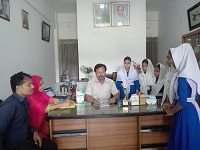 